¿Cuál es la temporada actual?Salga a caminar con su familia y use sus sentidos para encontrar evidencia de que esta temporada es en este momento.Antes de caminar, haga una predicción respondiendo a la siguiente pregunta: ¿En qué temporada creemos que es en este lugar?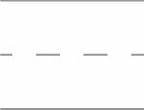 Después de hacer su predicción, salga y comience su caminata. Primero registra el clima.¿Qué tiempo hace durante nuestra caminata? Haga un círculo en la imagen del clima (pueden circular más de una).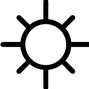 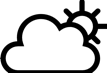 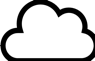 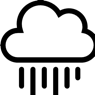 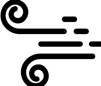 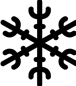 soleado		sol con nubes	    	 nublado		         lluvioso		                ventoso		           nevoso	Ahora haga algunas observaciones. ¿Qué oyes mientras caminas? ¿Qué ves? ¿Qué hueles? ¿Cómo se siente algo si lo tocas(!asegúrate de que esté bien tocarlo!)? Nuestras observaciones utilizando nuestros sentidos…En cada cuadro, escriba o dibuje lo que escucha, lo que toca, lo que huele y lo que ve.Nuestras observaciones utilizando nuestros sentidos…En cada cuadro, escriba o dibuje lo que escucha, lo que toca, lo que huele y lo que ve.Esto nos hace preguntarnos acerca de…Ahora dibuje o escriba cualquier pregunta o pregunta sobre lo que escuchó, tocó, olió y vio en este lugar.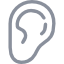 escuchando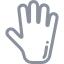 tocar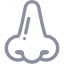 olervisión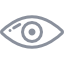 Mire otra vez su predicción sobre qué temporada es. ¿Qué observaciones hiciste que te convencieron de que esta temporada es lo que predijiste? O, ¿sus observaciones lo convencieron de que es otra temporada y si es así, que temporada cree que es y por qué?Mire otra vez su predicción sobre qué temporada es. ¿Qué observaciones hiciste que te convencieron de que esta temporada es lo que predijiste? O, ¿sus observaciones lo convencieron de que es otra temporada y si es así, que temporada cree que es y por qué?Mire otra vez su predicción sobre qué temporada es. ¿Qué observaciones hiciste que te convencieron de que esta temporada es lo que predijiste? O, ¿sus observaciones lo convencieron de que es otra temporada y si es así, que temporada cree que es y por qué?